DODATEK č. 2k dohodě o vytvoření pracovních příležitostí v rámci veřejně prospěšných prací
a poskytnutí příspěvku
č. CVA-V-37/2016 ze dne 25.5.2016uzavřená meziÚřadem práce České republikyzastupující osoba Mgr. Dagmar VIčková ,	I Kontaktního pracoviště v Chomutověsidlo:	Dobrovského 1278/25 , 170 00 Praha 7IČ:	72496991adresa pro doručení: Cihlářská č.p. 4100. 440 00 Chomutov 3(dále jen úřad práce) na straně jednéazaměstnavatelem:	Základní škola Kadaň, Na Podlesí 1480, okres Chomutovzastupujíc: osoba:	Mgr. Zdeněk Hosman, řediteI školysídlo (místo podnikání): Na Podlesí č.p. 1480, 402 01 Kadaň 1IČ:	46789995(dále jen zaměstnavatel) na straně druhé.Článek IÚčel dodatkuÚčelem tohoto dodatku je úprava výše uvedené dohody uzavřené mezi úřadem práce a zaměstnavatelem.Článek IIPředmět dodatkuDosavadní text Článku 11.1 dohody se nahrazuje textem:II .1	Zaměstnavatel vytvoří níže uvedené	pracovní	příležitosti	v	rámci	veřejně	prospěšných	prací	(dále jen"pracovní místa") na dobu od 1.6.2016 do 28.2.2018.Dosavadní text článku II.0 dohody se nahrazuje textem:Pracovní místa budou obsazována zaměstnanci, které zaměstnavatel přijme do pracovního poměru pouzavření této dohody. Pracovní smlouva se zaměstnanci musí být uzavřena na dobu určitou nejdéle do 28.2.2018.Dosavadní text článku II.4 dohody se nahrazuje textem:V případě, že pracovní poměr zaměstnance skončí přede dnem 28.2.2018. zaměstnavatel písemně oznámí úřadu práce den a způsob skončení tohoto pracovního poměru, a to nejpozději ke dni doložení výkazu „Vyúčtování mzdových nákladů - VPP" za měsíc, ve kterém byl pracovní poměr zaměstnance skončen.- 1 -MPSS'—OSU. ved. odd. 616. 15. 11. 2005Dosavadní text článku III. 1 dohody se nahrazuje textem:III. 1 Úřad práce se zavazuje poskytnout zaměstnavateli příspěvek ve výši skutečně vyplacených mzdových nákladu na zaměstnance, včetně pojistného na sociální zabezpečení, příspěvku na státní politiku zaměstnanosti a pojistného na veřejné zdravotní pojištění. které zaměstnavatel za sebe odvedl z vyměřovacího základu zaměstnance. maximálně však ve výši stanovené v níže uvedeném přehledu.Součet poskytnutých měsíčních příspěvku nepřekročí částku 588 000 Kč.Dodatek je sepsán ve dvou vyhotoveních. z nichž jedno obdrží úřad práce a jedno zaměstnavatel / příjemce.Dodatek nabývá platnosti a účinnosti dnem jeho podpisu oběma smluvními stranami.V Chomutově dne 11.8.2017Za úřad práce vyřizuje: Soňa KališováTelefon:	950 118 414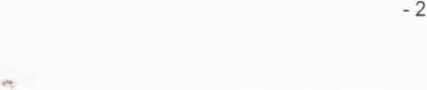 Druh prácePočet pracovních místTýdenní pracovní dobav hod.(úvazek)pomocný pracovník údržby budov240Celkem2Druh prácePočet pracovních místTýdenní pracovní doba v hod,(úvazek)Max. měsíční výše příspěvku na 1 pracovní místo (Kč)pomocný pracovník údržby budov24014 000